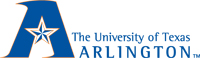 All assignments are due at 11:59 p.m., Central Time. Do not submit your assignments at the last minute, as it takes a few minutes for Blackboard to register an assignment as submitted. Most assignments are due on Sundays. Exceptions: weeks 3, 4, and 8 (which ends on a Friday).WeekLesson(s)Topic(s)Assignments and Due DatesONEJan. 20 toJan. 26OneCourse IntroductionComplete Readings sectionPost to the Discussion Board (original post and two comments) by Sun., 1/26, 11:59 p.m.ONEJan. 20 toJan. 26TwoIntroduction toShort FictionComplete Readings sectionBegin familiarizing yourself with the literary termsVirtual Office Hours with Dr. Warren to go over how to write about literature (optional): Wed., 1/22, 4-4:50 p.m. Central TimeTake Lesson 2 Quiz by Sun., 1/26, 11:59 p.m.Submit the Meaning Analysis by Sun., 1/26, 11:59 p.m.Post to the Discussion Board (original post and two comments) by Sun., 1/26, 11:59 p.m.TWOJan. 27 toFeb. 2Three"The Things They Carried"Complete Readings section Virtual Office Hours with Dr. Warren to go over this week’s assignment (optional): Mon., 1/27, 4-4:50 p.m. Central TimeTake Lesson 3 Quiz by Sun., 2/2, 11:59 p.m.Submit Analysis of Artistic Response to War through the course and post it to the Discussion Board by Fri., 1/31, 11:59 p.m. Post your comments to the Discussion Board by Sun., 2/2, 11:59 p.m. THREEFeb. 3 toFeb. 9Four"A Worn Path" and "The Jilting of Granny Weatherall"Complete Readings section  Virtual Office Hours with Dr. Warren to go over how to write a thesis statement and other details of the essay assignment (optional): Mon., 2/3, 4-4:50 p.m. Central TimeSubmit Essay Preps 1&2 by Tues., 2/4, 11:59 p.m.Submit Essay Prep 3 by Wed., 2/5, 11:59 p.m.Submit Essay Prep 4 by Sat., 2/8, 11:59 p.m.Take Lesson 4 Quiz by Sun., 2/9, 11:59 p.m.Submit Guided Topic Essay by Sun., 2/9, 11:59 p.m.FOURFeb. 10 toFeb. 16Five"Everyday Use" and "Two Kinds"Complete Readings sectionSubmit short answers by Sun., 2/16, 11:59 p.m.Post to both Discussion Boards (original post and two comments) by Sun., 2/16, 11:59 p.m.Take the Short Story Exam by Sun., 2/16, 11:59 p.m.FIVEFeb. 17 toFeb. 23SixIntroduction to PoetryWriting about PoetryComplete Readings sectionVirtual Office Hours with Dr. Warren on how to write about poetry (optional): Mon., 2/17, 4-4:50 p.m. Central TimeTake Lesson 6 Quiz by Sun., 2/23, 11:59 p.m.FIVEFeb. 17 toFeb. 23SevenPoetry:  Emily DickinsonComplete Readings section Take Lesson 7 Quiz by Sun., 2/23, 11:59 p.m.Post to the Discussion Board (original post and two comments) by Sun., 2/23, 11:59 p.m.Submit Poetry Analysis by Sun., 2/23, 11:59 p.m.SIXFeb. 24 toMar. 2EightPoetry:  Langston HughesComplete Readings sectionTake Lesson 8 Quiz by Sun., 3/2, 11:59 p.m. Post to both Discussion Boards (original post and two comments) by Sun., 3/2, 11:59 p.m.Take the Poetry Exam by Sun., 3/2, 11:59 p.m.Heads up: you have a lot of reading next week and not a lot this week. Consider getting started on The Awakening. SEVENMar. 3 toMar. 9NineThe AwakeningComplete Readings section; you have to read the whole novella this weekBegin to work on your Visual Essay (reading the prompt carefully, asking questions of your coach or instructor, choosing a motif)Virtual Office Hours with Dr. Warren to go over the Visual Essay (optional): Mon., 3/3, 4-4:50 p.m. Central TimeTake Lesson 9 Quiz by Sun., 3/9, 11:59 p.m.SEVENMar. 3 toMar. 9TenThe Awakening Complete Readings sectionContinue to work on your Visual Essay (perhaps looking for textual evidence as you read, or searching for images on the web)Take Lesson 10 Quiz by Sun., 3/9, 11:59 p.m.Post to both Discussion Boards (original post and two comments) by Sun., 3/9, 11:59 p.m.EIGHTMar. 10 toMar. 14ElevenThe AwakeningComplete Readings sectionTake Lesson 11 Quiz by Fri., 3/14, 11:59 p.m.Submit your Visual Essay by Fri., 3/14, 11:59 p.m.Post to both Discussion Boards (original post and two comments; you don’t have to comment on the farewell posts if you don’t want to) by Fri., 3/14, 11:59 p.m.